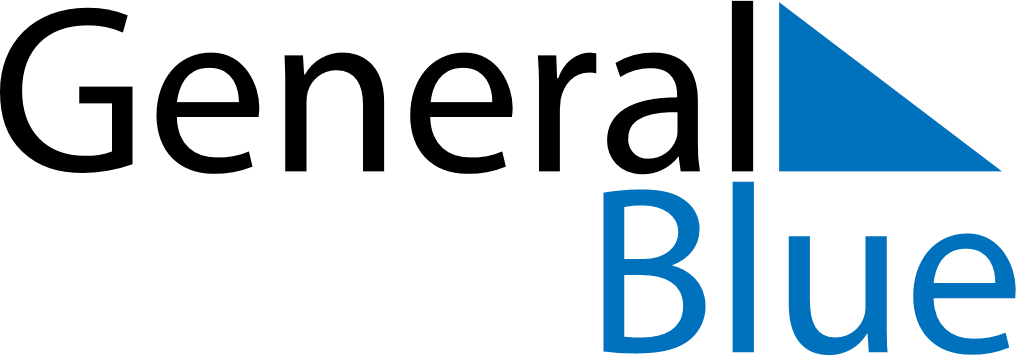 December 2024December 2024December 2024December 2024December 2024December 2024Skelleftehamn, Vaesterbotten, SwedenSkelleftehamn, Vaesterbotten, SwedenSkelleftehamn, Vaesterbotten, SwedenSkelleftehamn, Vaesterbotten, SwedenSkelleftehamn, Vaesterbotten, SwedenSkelleftehamn, Vaesterbotten, SwedenSunday Monday Tuesday Wednesday Thursday Friday Saturday 1 2 3 4 5 6 7 Sunrise: 9:00 AM Sunset: 1:47 PM Daylight: 4 hours and 46 minutes. Sunrise: 9:03 AM Sunset: 1:45 PM Daylight: 4 hours and 41 minutes. Sunrise: 9:06 AM Sunset: 1:43 PM Daylight: 4 hours and 36 minutes. Sunrise: 9:09 AM Sunset: 1:41 PM Daylight: 4 hours and 32 minutes. Sunrise: 9:11 AM Sunset: 1:39 PM Daylight: 4 hours and 27 minutes. Sunrise: 9:14 AM Sunset: 1:37 PM Daylight: 4 hours and 23 minutes. Sunrise: 9:17 AM Sunset: 1:35 PM Daylight: 4 hours and 18 minutes. 8 9 10 11 12 13 14 Sunrise: 9:19 AM Sunset: 1:34 PM Daylight: 4 hours and 14 minutes. Sunrise: 9:21 AM Sunset: 1:33 PM Daylight: 4 hours and 11 minutes. Sunrise: 9:24 AM Sunset: 1:31 PM Daylight: 4 hours and 7 minutes. Sunrise: 9:26 AM Sunset: 1:30 PM Daylight: 4 hours and 4 minutes. Sunrise: 9:28 AM Sunset: 1:29 PM Daylight: 4 hours and 1 minute. Sunrise: 9:29 AM Sunset: 1:28 PM Daylight: 3 hours and 58 minutes. Sunrise: 9:31 AM Sunset: 1:27 PM Daylight: 3 hours and 56 minutes. 15 16 17 18 19 20 21 Sunrise: 9:33 AM Sunset: 1:27 PM Daylight: 3 hours and 54 minutes. Sunrise: 9:34 AM Sunset: 1:26 PM Daylight: 3 hours and 52 minutes. Sunrise: 9:35 AM Sunset: 1:26 PM Daylight: 3 hours and 50 minutes. Sunrise: 9:37 AM Sunset: 1:26 PM Daylight: 3 hours and 49 minutes. Sunrise: 9:37 AM Sunset: 1:26 PM Daylight: 3 hours and 48 minutes. Sunrise: 9:38 AM Sunset: 1:26 PM Daylight: 3 hours and 47 minutes. Sunrise: 9:39 AM Sunset: 1:26 PM Daylight: 3 hours and 47 minutes. 22 23 24 25 26 27 28 Sunrise: 9:39 AM Sunset: 1:27 PM Daylight: 3 hours and 47 minutes. Sunrise: 9:40 AM Sunset: 1:28 PM Daylight: 3 hours and 47 minutes. Sunrise: 9:40 AM Sunset: 1:28 PM Daylight: 3 hours and 48 minutes. Sunrise: 9:40 AM Sunset: 1:29 PM Daylight: 3 hours and 49 minutes. Sunrise: 9:40 AM Sunset: 1:31 PM Daylight: 3 hours and 50 minutes. Sunrise: 9:39 AM Sunset: 1:32 PM Daylight: 3 hours and 52 minutes. Sunrise: 9:39 AM Sunset: 1:33 PM Daylight: 3 hours and 54 minutes. 29 30 31 Sunrise: 9:38 AM Sunset: 1:35 PM Daylight: 3 hours and 56 minutes. Sunrise: 9:37 AM Sunset: 1:37 PM Daylight: 3 hours and 59 minutes. Sunrise: 9:36 AM Sunset: 1:39 PM Daylight: 4 hours and 2 minutes. 